CHECK LIST DE ATIVIDADES A SEREM DESENVOLVIDAS DIANTE DA NOTIFICAÇÃO DE MORTE/ADOECIMENTO DE PNH*/EPIZOOTIA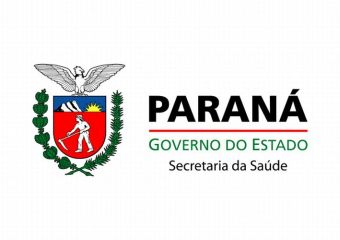 Município:__________________________   Regional de Saúde:______________________ Data de conhecimento da epizootia:____________________Local da ocorrência da epizootia:_______________________________________________________________  Coordenadas: _____________________*PNH: Primatas não humanos.Diante de rumor de PNH doentes/mortos:Diante de rumor de PNH doentes/mortos:Diante de rumor de PNH doentes/mortos:Diante de rumor de PNH doentes/mortos:Diante de rumor de PNH doentes/mortos:Diante de rumor de PNH doentes/mortos:O que Quem Quando Data da realização Quem realizouObservaçõesA partir do rumor de morte de PNH, verificar o local para confirmar se realmente existem animais mortos. Vigilância em Saúde24h do conhecimento da epizootiaRealizar busca detalhada de informações: vegetação local, tamanho estimado da região de mata, área urbana, peri urbana, rural, reserva, presença ou avistamento de PNH, circunstância da morte, entre outros.Vigilância em Saúde24h do conhecimento da epizootiaLevantar o histórico vacinal dos moradores de áreas próximas e encaminhar os não vacinados à unidade de saúde.Agentes Comunitários de Saúde Finalizar até 01 semana do conhecimentoNúmero de moradores abordados:Alertar os moradores sobre a importância da notificação de PNH mortos ou doentes à saúde.Agentes Comunitários de SaúdePermanenteConstatada a presença de PNH doentes/mortos:Constatada a presença de PNH doentes/mortos:Constatada a presença de PNH doentes/mortos:Constatada a presença de PNH doentes/mortos:Constatada a presença de PNH doentes/mortos:Constatada a presença de PNH doentes/mortos:Comunicar imediatamente o CIEVS pelos telefones (41) 991174404 ou (41) 991173500.Vigilância em Saúde24h do conhecimento da epizootiaPreencher a Ficha de Epizootias do SINAN NET e encaminhar ao email urr@sesa.pr.gov.brVigilância em Saúde24h do conhecimento da epizootiaMarcar a localização do PNH no GPS.Vigilância em Saúde24h do conhecimento da epizootiaColetar amostras do animal para diagnóstico. Técnico treinado do município ou Regional de SaúdeAté 24h do conhecimento da epizootiaPreencher GAL Animal para encaminhamento das amostras ao LACEN.Vigilância em SaúdeAntes do envio da amostra ao LACENEncaminhar as amostras ao LACEN.Vigilância em Saúde24h da coleta Em áreas urbanas ou periurbanas, realizar ações de redução da infestação do Aedes aegypti em um raio de 400m.Agente de Combate de Endemias e Agentes Comunitários de Saúde48h do conhecimento da epizootiaAvaliar, em conjunto com as diferentes esferas de gestão, a necessidade de ações adicionais de intensificação da vigilância, da vacinação, da comunicação e do controle vetorial. Gestor, Vigilância em Saúde e Atenção em SaúdeTempo indeterminado